Practical Workshop on Intellectual Property and Genetic Resources, Traditional Knowledge and Traditional Cultural Expressions/Folkloreorganized bythe World Intellectual Property Organization (WIPO)
andthe Access and Benefit-Sharing Capacity Development Initiative (ABS Initiative)Windhoek, Namibia, August 17 to 20, 2015PROGRAMprepared by the International Bureau of WIPO and the ABS Initiative's SecretariatMonday, August 17, 2015 	[Note:  Day for Indigenous Peoples and Local Communities 				(IPLCs) only]Opening 9.00 am – 9.30 am	Registration9.30 am – 10.00 am	Indigenous Opening 10.00 am – 10.30 am		Welcome addresses by: Ms. Lena Fey, Programme Manager IPLCs, ABS Initiative and Ms. Hai-Yuean Tualima, Indigenous Fellow, Traditional Knowledge Division, WIPO10.30 am – 11.00 am		Overview of WIPO			Presentation: Mr. Wend Wendland, Director, Traditional Knowledge Division, WIPOOverview of ABSi Presentation: Mr. Suhel al-Janabi, Co-Manager, ABS InitiativeFacilitator:  Ms. Lucy Mulenkei, Executive Director, Indigenous 	Information Network (IIN)11.00 am – 11.30 am		Coffee break11.30 am – 12.30 pm 		Getting to Know One Another Facilitator:  Ms. Lucy Mulenkei12.30 pm – 2.00 pm		Lunch break2.00 pm – 3.00 pm		Identifying Issues – Group workWhat challenges is your community currently facing regarding Traditional Knowledge (TK) and Traditional Cultural Expressions (TCEs)?Which steps could be taken by IPLCs at the community level to promote the protection, add value and maximize the economic opportunities associated with TK and TCEs?Facilitator:  Ms. Lucy Mulenkei3.00 pm – 3.30 pm		Coffee break3.30 pm – 4.00 pm		Reports of group work4.00 pm – 5.30 pm		Plenary discussion to strategize on what could be done at a 				national level				Facilitator:  Ms. Lucy Mulenkei5.30 pm – 6.00 pm		Wrap-up6.00 pm			End of program for the dayTuesday, August 18, 2015 	[Note:  All participants from now on]		Facilitators for the day:  Mr. Suhel al-Janabi and Ms. Lena Fey 9.00 am – 9.30 am	Welcome remarks by:Mr. Teofilus Nghitila, Environmental Commissioner, Ministry of Environment and Tourism, NamibiaMr. Suhel al-JanabiMr. Wend Wendland9.30 am – 10.30 am	Objectives and agenda	Getting to know each other10.30 am – 11.00 am	Coffee break11.00 am – 12.00 pm	Setting the scene:  “People, Plants and Profits”	Led by:  Ms. Lena Fey and Mr. Olivier Rukundo, Consultant, 	ABS InitiativeDiscussion12.00 pm – 1.00 pm	Topic 1:  Introduction to Intellectual Property Presentation:  Ms. Hai-Yuean Tualima	Discussion1.00 pm – 2.30 pm	Lunch2.30 pm – 4.30 pm	Case Studies (Parallel Groups) 	Patents	Trade Marks	Copyright	Led by:  Mr. Wend Wendland and Ms. Hai-Yuean Tualima4.30 pm – 5.00 pm	Coffee break5.00 pm – 5.45 pm	Topic 2:  Intellectual Property (IP), Traditional Knowledge (TK) and Traditional Cultural Expressions (TCEs)	Presentation:  Mr. Wend Wendland	Discussion5.45 pm – 6.00 pm	Wrap-up6.00 pm	End of program for the day6.30 pm	Namibian (Bio-) Cultural Evening	Statements by:	Mr. Lazarus Kairabeb, Indigenous Peoples and Local Communities’ representative 		Mr. Christian Grün, Head of Cooperation, Embassy of the Federal Republic of GermanyHis Excellency Mr. Pohamba Shifeta, Minister, Ministry of Environment and Tourism (MET)Wednesday, August 19, 2015				Facilitators for the day:  Mr. Wend Wendland and 				Ms. Hai-Yuean Tualima9.00 am – 9.30 am		Re-cap of Tuesday				Facilitators:  Mr. Wend Wendland and Ms. Hai-Yuean Tualima9.30 am – 11.00 am		Topic 3:  Intellectual Property and Genetic Resources	Presentation:  Mr. Suhel al-Janabi and Mr. Pierre du Plessis, Advisor to the African Union Commission  				Discussion10.30 am – 11.00 am		Coffee break11.00 am – 12.45 pm		Case Study:  ABS and IP 				Presentation:  Mr. Olivier Rukundo and Ms. Lena Fey12.30 pm – 2.00 pm		Lunch2.00 pm – 3.00 pm		Overview of relevant Regional and International ProcessesModerator:  Mr. Pierre du Plessis3.00 pm – 3.30 pm		Coffee break3.30 pm – 6.00 pm		National level meetings:National experiences and ongoing projects related to TK, TCEs and GRs in your countryHow could IP be used to protect, add value and maximize economic and development opportunities associated with TK, TCEs and GRs?6.00 pm			End of program for the dayThursday, August 20, 2015				Facilitators for the day: Mr. Suhel al-Janabi and Ms. Lena Fey9.00 am – 9.30 am		Re-cap of WednesdayFacilitators:  Mr. Suhel al-Janabi and Ms. Lena Fey 9.30 am – 12.30 pm		National level meetings				Suggested topics for discussion:What specific steps could be taken using IP to protect, add value and maximize the economic opportunities associates with TK, TCEs and GRs?Pending agenda regarding traditional knowledge, traditional cultural expressions and genetic resources in your country12.30 pm – 2.00 pm		Lunch2.00 pm – 3.30 pm		Report of national groups:	Cameroon 								Ethiopia								Kenya								Namibia3.30 pm – 4.00 pm		Coffee break4.00 pm – 5.00 pm		Report of national groups:	South Africa								Uganda 5.00 pm – 5.45 pm		Wrap-up – Plenary discussion				Facilitator:  Mr. Pierre du Plessis5.45 pm – 6.00 pm		Closing remarks:Ms. Kauna B Schroder, Principal Project Coordinator and Advisor to the Environmental Commissioners Office, Ministry of Environment and Tourism				Ms. Lena Fey  Mr. Wend Wendland6.00 pm			End of program[End of document] E E E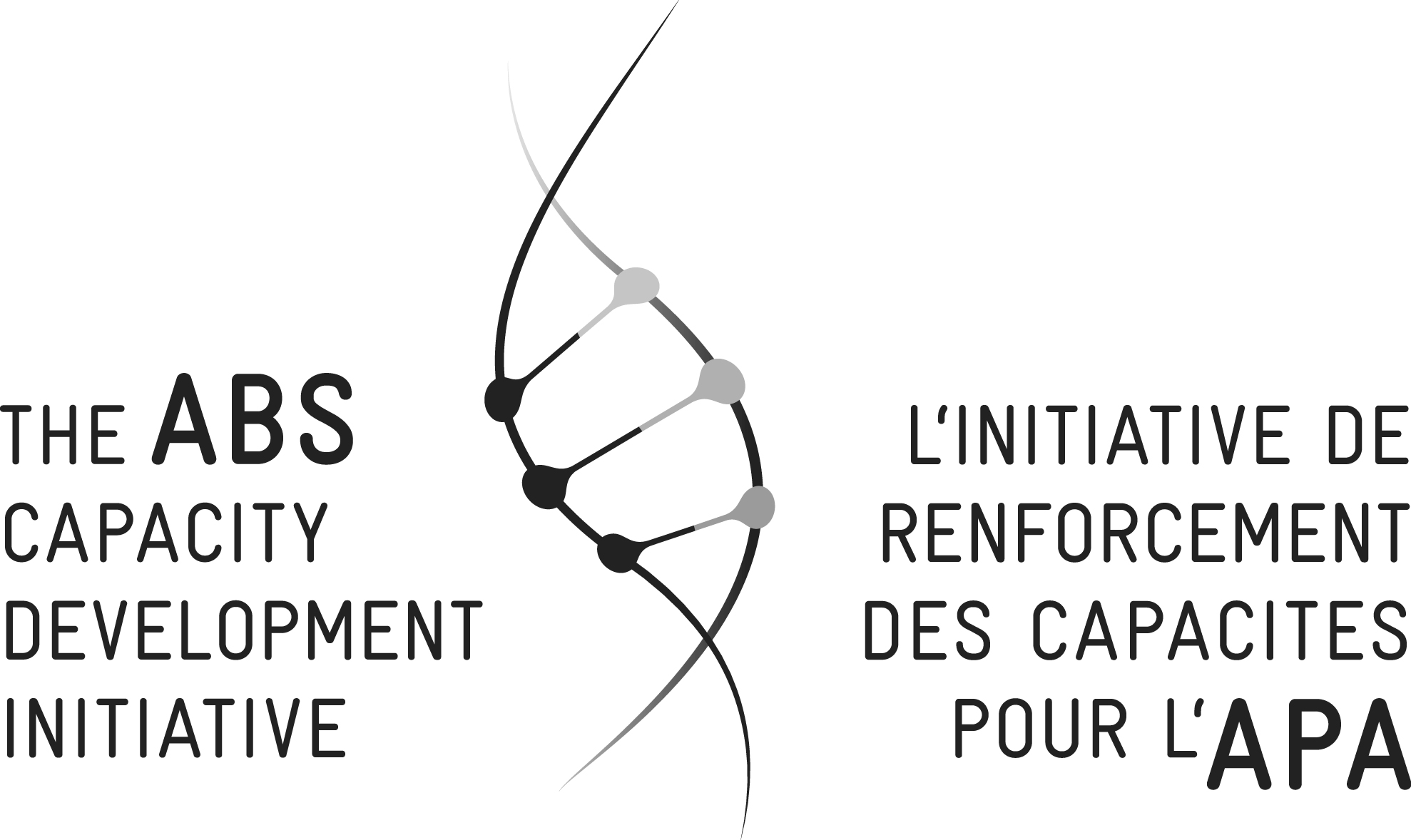 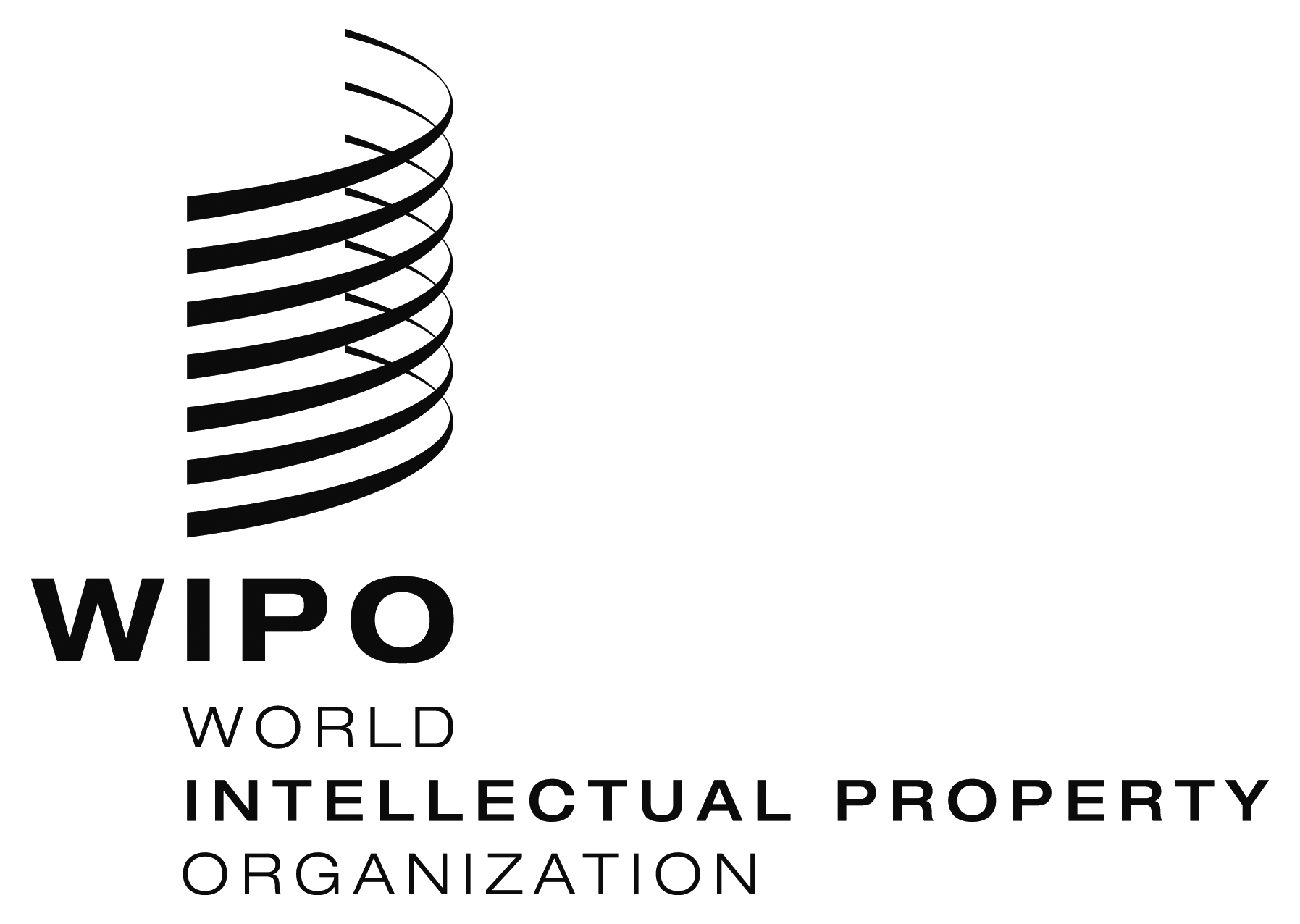 WORKSHOPWORKSHOPWORKSHOPWIPO/IPTK/WDH/15 Prov.2 WIPO/IPTK/WDH/15 Prov.2 WIPO/IPTK/WDH/15 Prov.2 ORIGINAL: EnglishORIGINAL: EnglishORIGINAL: EnglishDATE: AUGUST 12, 2015DATE: AUGUST 12, 2015DATE: AUGUST 12, 2015